Приложение 4В Брестской крепости погибли представители различных национальностей. В книге «Память» приведена такая статистика погибших, чьи имена увековечены на плитах мемориала: 162 русских, 40 украинцев, 26 белорусов, 8 армян, 6 евреев, 4 грузина, 4 чуваша, 4 казаха, 3 чеченца, 2 калмыка, 2 мордвина, 2 татарина, 1 адыгеец, 1 азербайджанец, 1 балкарец, 1 ингуш, 1 карачаевец, 1 латыш, 1 немец и 1 узбек. Брестская крепость стала настоящим символом сопротивления врагу, символом мужества и стойкости Красной армии и советского народа.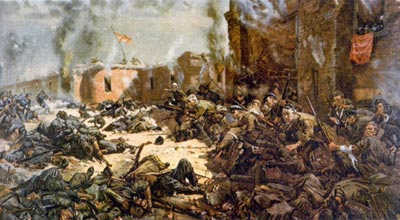 П.А. Кривоногов "Защитники Брестской крепости"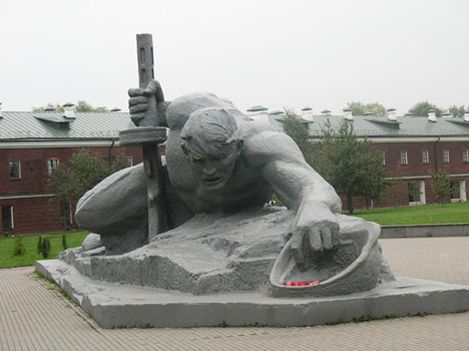 Памятник умиравшим от жажды красноармейцамУ защитников было очень мало боеприпасов, еды и, что важнее всего, практически не было воды. Река была совсем рядом, но чтобы наполнить котелок или каску водой, приходилось с риском для жизни ползти ночью к воде под немецким огнём. Тяжёлая, неутолимая жажда была одним из главных испытаний для защитников крепости.